DATOS DA EMPRESA/PROFESIONAL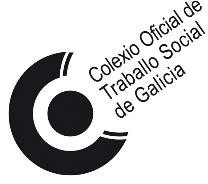 NOME E APELIDOS: PERFIL:CARTEIRA DE SERVIZOS:LOCALIZACIÓN:Enderezo: Teléfonos de contacto: Enderezo electrónico: ÁREA XEOGRÁFICA: 